ЛЬВІВСЬКА ОБЛАСНА ДЕРЖАВНА АДМІНІСТРАЦІЯ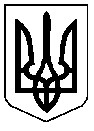 ДЕПАРТАМЕНТ ОСВІТИ І НАУКИвул. Просвіти, 4а, м. Львів, 79008‚ тел./факс (032)261-63-54,е-mail: donloda@ukr.net,  вебсторінка: https://osvita.loda.gov.uа,  Код ЄДРПОУ: 38557639Відповідно до листа регіональної філії «Львівська залізниця» акціонерного товариства «Українська залізниця» від 09.12.2021 № ДНОП-38, з метою попередження та профілактики нещасних випадків пов’язаних із залізничним транспортом, проведення просвітницької роботи щодо дотримання Правил поведінки громадян на залізничному транспорті, затверджених постановою Кабінету Міністрів України від 10.11.1995 № 905 (зі змінами), Правил безпеки громадян на залізничному транспорті України, затверджених наказом Мінтрансу від 19.02.1998 № 54 (зі змінами), департамент освіти і науки Львівської облдержадміністрації просить провести профілактичну роботу та інструктажі перед зимовими канікулами для учнів та працівників закладів освіти щодо правил поведінки на залізниці та залізничному транспорті.Протягом січня 2022 року рекомендуємо провести у закладах освіти просвітницьку роботу щодо правил поведінки та профілактики травматизму на об’єктах залізничної інфраструктури у вигляді виховних годин, семінарів, круглих столів, тощо. Рекомендуємо при проведенні даних заходів ознайомити здобувачів освіти з роз’яснювальними роликами, що розміщені на YouTube каналі за посиланнями:1. «Бережи себе» - https://youtu.be/vdlMFywC9Ms. 2. «Безпека на залізниці» - https://youtu.be/7GZ_XVY9neE. 3. «Безпека дітей на залізниці» - https://youtu.be/wyjDI97PyCU. 4. «Зірки про безпеку на залізниці» -https://youtube.com/watch?v=CV4lek9oMGU. 5. «Безпека на залізниці» - https://youtu.be/K7cH3_Xpr0s.6. «Безпека дітей на залізничному транспорті України» - https://youtu.be/Wkk5e29_y40. 7. «Правила безпеки на залізниці» - https://youtube.com/watch?v=gKZ5SHX2s_Q.Просимо розмістити роз’яснювальні матеріали (ролики, пам’ятки, інструкції, тощо) щодо правил поведінки та попередження нещасних випадків на залізниці та залізничному транспорті на інформаційних куточках та офіційних сторінках закладів освіти.Інформацію про проведену роботи надати в ДОН ЛОДА до 21 січня 2022 року в електронному вигляді на е-mail: donloda@ukr.net (для В. М. Пашкевич).Директор										 Олег ПАСКАВіра Пашкевич 066-092-49-2823.12.2021 р. № 07-08/4125на №                     від ____________Керівникам органів управління освітою територіальних громад областіКерівникам закладів фахової передвищої освітиКерівникам закладів професійної (професійно-технічної) освітиКерівникам закладів освіти і установ обласного підпорядкуванняЩодо попередження та профілактики травматизму на залізничному транспорті